	Stalowa Wola, dnia ………………………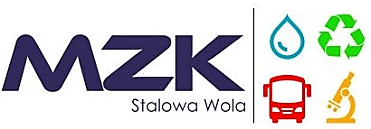 Nr klienta: ……….………………………………………………………..………………………………………….. (imię i nazwisko lub nazwa firmy)…………………………………..………………………………………….. (PESEL lub NIP)…………………………………..………………………………………….. (adres zamieszkania lub adres firmy)…………………………………..………………………………………….. (adres do korespondencji)…………………………………..………………………………………….. (nr telefonu kontaktowego lub e-mail) Miejski Zakład Komunalny Sp. z o.o. w Stalowej Woli37-450 Stalowa WolaWNIOSEK O ROZŁOŻENIE ZALEGŁOŚCI NA RATYOświadczam, iż w całości uznaję zaległości finansowe wobec MZK Sp. z o.o. w Stalowej  Woli w kwocie ….………………...…….. zł wynikające z faktury, wezwania* nr………………….……….. 
z dnia ………….……. w kwocie ………………….…. zł oraz z tytułu odsetek za spóźnienie w zapłacie w kwocie ….……………….……..… zł i zwracam się z prośbą o rozłożenia spłaty tychże należności na………….…….. rat. Raty zobowiązuję się wpłacać regularnie do ….…..……….………… - go dnia każdego miesiąca, począwszy od miesiąca ……………….….. 20….……. roku wraz z bieżącymi fakturami. Prośbę swą motywuję tym, że ………………………………………………………….......
…………………………………………………………………………………………………………….…………………………………………………………………………………………………………….………………………………..…………………………………………………………………………...…………………………………………………………………………………………………………….Proszę o pozytywne rozpatrzenie niniejszego wniosku. Oświadczam, iż zostałem poinformowany(a), że w przypadku nieterminowego regulowania poszczególnych rat, po spłacie należności głównej wymienionej w powyższym wniosku, będzie naliczona nota odsetkowa wynikająca z opóźnienia w zapłacie należności.* właściwe zaznaczyćAdministratorem Pani/Pana danych osobowych jest Miejski Zakład Komunalny Sp. z o. o.,
ul. Komunalna 1, 37-450 Stalowa Wola, REGON: 830036219, NIP: 865-000-30-71, wpis 
do rejestru przedsiębiorców Krajowego Rejestru w Sądzie Rejonowym w Rzeszowie, XII 
Wydział Gospodarczy Krajowego Rejestru Sądowego pod numerem KRS 0000085943. Kontakt
z Inspektorem Ochrony Danych pod adresem: iod@mzk.stalowa-wola.pl. Dane osobowe 
będą przetwarzane w celu realizacji wniosku. Ma Pani/Pan prawo dostępu do swoich danych, do ich
sprostowania, usunięcia, ograniczenia przetwarzania, przenoszenia oraz prawo do wniesienia sprzeciwu 
wobec ich przetwarzania, a także prawo do wniesienia skargi do organu nadzorczego (Prezesa Urzędu 
Ochrony Danych Osobowych – uodo.gov.pl). Więcej informacji dotyczących przetwarzania 
danych osobowych można uzyskać od pracowników Biura Obsługi Klienta Miejskiego Zakładu 
Komunalnego Sp. z o. o. w Stalowej Woli, dodatkowo szczegółowe informacje zostały zamieszczone na naszej stronie internetowej pod adresem: https://www.mzk.stalowa-wola.pl/rodo/ oraz https://www.mzk.stalowa-wola.pl/rodo/polityka-prywatnosci-cookies/………………………………………… (czytelny podpis) 